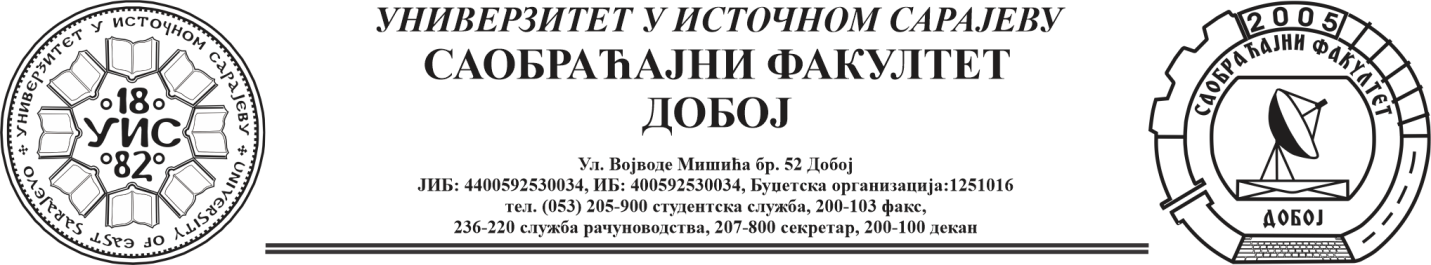 O B A V J E [ T E W EOdsjek: саобраћајУсмени дио иspitа iz predmeta CITY LOGISTIKA kod profesorice Swe`ane Tadi} odr`a}e se 08.07.2024. godine sa po~etkom u 12.30 ~asova.  							 Predmetni profesor,					       Dr Swe`ana Tadi}, van.profesor